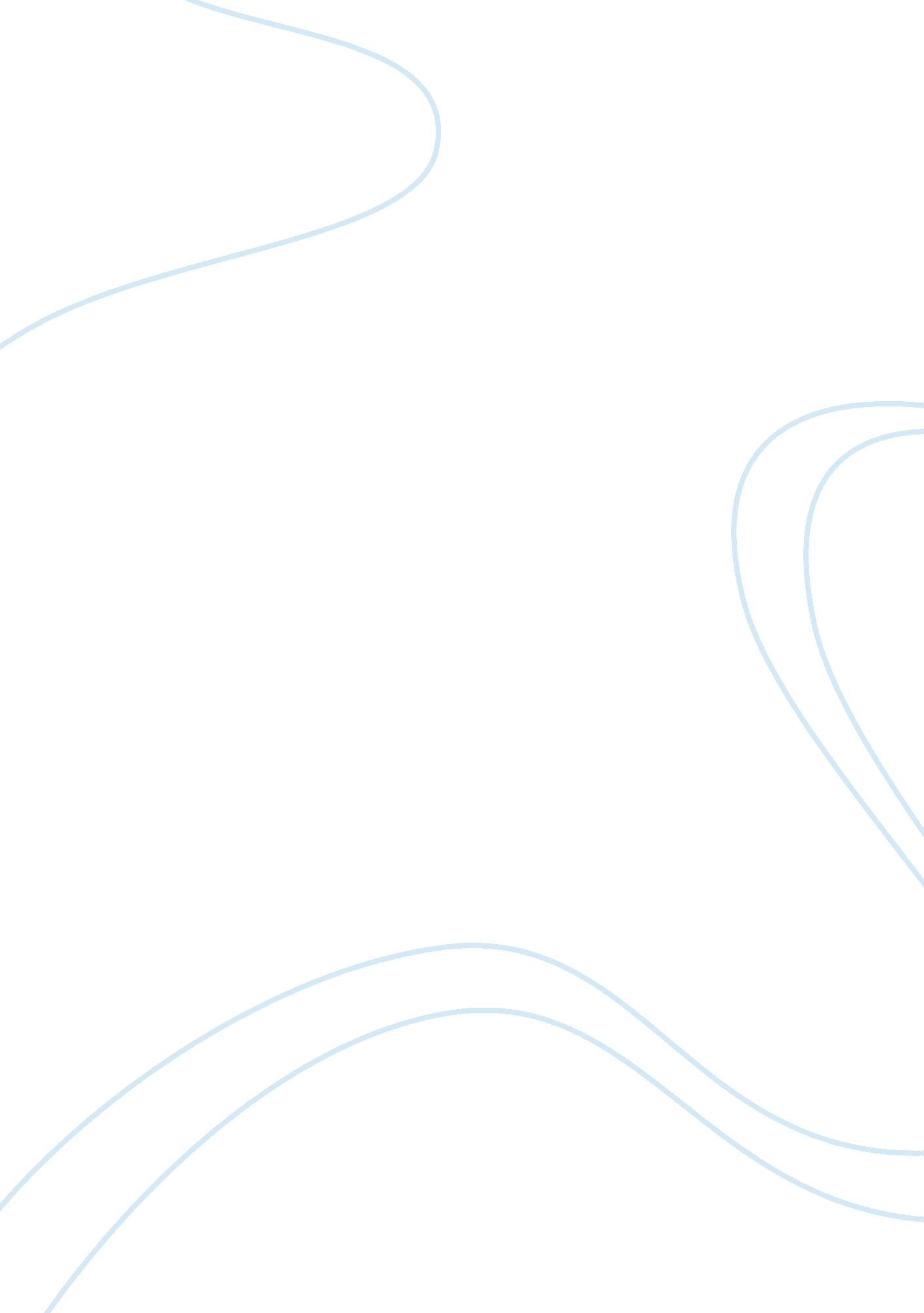 Italian in new york by hermann hallerArt & Culture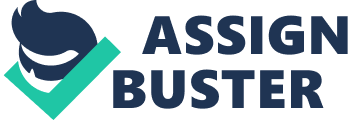 The paper " Italian in New York by Hermann W. Haller" is a good example of a culture article review. The Italians migrated into the United s in four different groups; they included, the adventurers, the missionaries, political thinkers such as Filippo Mazei and finally entrepreneurship and refugees. The migration began in the 1860s during Italy’s political unification. In 1900, there were approximate, 100, 000 Italians, 80% originating from southern Italy of Lazio, Apulia, Calabria, and Abrusso. New York City became the entry point for the immigrants, establishing a group of Italian majority in Mulberry street district, (Hermann 119). As at 1990 census, New Jersey was leading with the highest number of Italian Americans at 1. 459million. Through language contact with the English language, the Italian language has had some modification, such as pronunciation (dialect element), resulting in hybrid Italia. Nonetheless, the growth of Italian mass media that included newspapers and radio and television stations served as a major tool of diffusing contemporary Italian to the population (Hermann 126). This led to the teaching of the Italian language in different institutions of academic learning as a foreign language. Furthermore, with the partnership between The Italian Government and the Italian Cultural Institute, High enrolment in Italian universities amongst the Italian American and Americans reveals the significance of the language. The Italian language is growing and still alive in New York and other parts of America. It impacts on culture through heritage and culturally communicating with the USA will further shape the future of others abroad. As a language, Italian has ceased becoming an idiom and has risen to become a broad social base. According to Tulio De Mauro, the Italian language is progressing towards uniting all spoken Italian in all significant urban areas with strong attachments to values; the Italian language confirms a new direction into Italian civilization, ethnicity, and diversity (Hermann 137).  The Italian language has tended to grow thinner as a result of declining immigration among their community in the United States of America. Despite a lowering number of Italian immigrants in the United States threatening the dissolution of the language, other factors ensure that a return to the Italian language is imperative. Factors such as cultural interactions, strong economic ties, and communication between USA and Italy ensure that the Italian language abroad remains deeply rooted (Hermann 137). A return to standard, contemporary Italian language in New York has become confirmed by its popularity in schools. 